Anmeldung  Titel | Nachname | Vorname: …………………………………………………………...…………….……...…Bereich | Funktion: ……………………………………………………………………….…………….….…………Firma | Organisation: ………………………………………………………………………..…………….…….....Straße | Hausnummer: ………………………………………………………………………..……….……..……PLZ | Ort: ……….………………………………………………………………………………………….…………..….Telefon | Durchwahl: ……….…………………………………………………….………………….…….……….Mobil Tel.: .…….……………………………………………..…………….……………………………….…………….E-Mail: ……….….……………………………………………………………….………………….………..……..….….Bitte senden Sie dieses Deckblatt und Ihre Darstellung ausgefüllt bis zum 05. September 2021an marketing@kodekonzept.de ..………………………………………………………………….………………………..……………………..……………..Ort / Datum 	Unterschrift / Firmenstempel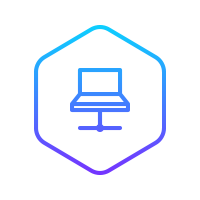 Kurzvorstellung des Best Practice für Presse VertreterDiese Angaben werden für die Pressearbeit sowie die Vorstellung bei der Preisverleihung verwendet. Sie sollten allgemein verständlich das Branchenumfeld, die Herausforderung und grob den Lösungsansatz umreißen.Bitte senden Sie uns, zusammen mit Ihren Unterlagen, ein Foto von Ihnen/ Ihrem Team und/oder das Logo des Unternehmens o.ä.  (max. 1 DIN A4 Seite)                Angaben zur Umsetzung des Best Practice (bitte ankreuzen)Wir planen in den nächsten Monaten die Umsetzung auf Basis dieser Idee. Wir setzen das Best Practice in einem bereits vorhandenen Unternehmen ein.Das Best Practice wurde von _____________________  bis _____________________ bereits umgesetzt...………………………………………………………………………………….………………………..………………………………………..…………………………..……….Darstellung des Best Practice für die FachjuryBeschreiben Sie Ihr Best Practice oder das Konzept möglichst verständlich und ausführlich. Was genau ist besonders gut gelungen, wie zeichnet sich Ihr Case aus und welche Vorteile ergeben sich daraus/ haben sich ergeben? Bitte geben Sie auch an, welche weiteren Unterlagen (Fotos oder ähnliches) Sie beigelegt haben.